ПОЗИВ ЗА ПОДНОШЕЊЕ ПОНУДА ЗА НАБАВКУ НА КОЈУ СЕ ЗАКОН НЕ ПРИМЕЊУЈЕ- ШТАМПАНИ ОБРАСЦИ -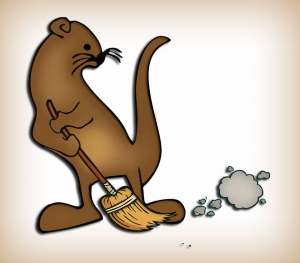 ЈКП „ ВИДРАК“ ВАЉЕВОВојводе Мишића 5014000 ВаљевоДел.бр.01-8266/1-20Тел: 014/221-556Факс: 014/242-981www.vidrakvaljevo.comДОКУМЕНТАЦИЈА ЗА НАБАВКУ ДОБРАШТАМПАНИ ОБРАСЦИСептембар, 2020.годЈКП „ВИДРАК“ ВАЉЕВОУпућује Позив за достављање понуда За  набавку	Позивамо вас да уколико сте заинтересовани,  доставите понуду за  набавку у поступку  Д-22/2020– набавка добара –  штампани обрасци.             Понуда се припрема и подноси у складу са документацијом.	 Документацију може преузети лице које поседује овлашћење заинтересованог понуђача у нашим просторијама, које се налазе у ул.Војводе Мишића 50 у Ваљеву, сваког радног дана од 08.00-14.00 часова или се доставља понуђачу на лични захтев, путем поште, e-maila.	Заинтересовани понуђачи су обавезни да своје понуде доставе лично или путем поште најкасније до 24.09.2020.године.  Благовременим ће се сматрати понуде које стигну до                                24.09.2020.год.на адресу  ЈКП  „ВИДРАК“  Ваљево, улица Војводе Мишића 50 до 09:00 часова истога дана.	Јавно отварање понуда обавиће се истог дана када је крајњи рок за пријем понуда, односно 24.09.2020. год у 09:15 мин. Отварању понуда могу да присуствују представници понуђача са овлашћењем., које се предаје комисији непосредно пре јавног отварања понуда.	Одлуку о додели уговора наручилац ће донети у року од 05 дана од дана јавног отварања понуда.	Број  набавке Д-22/2020– добра- штампани обрасци У П У Т С Т В Оза сачињавање понуде по позиву бр. Д-22/2020	              1.Понуда се подноси на оригиналном обрасцу из документације.	Понуда мора бити  јасна, читко откуцана или написана неизбрисивим мастилом и свака страна мора бити потписана од стране овлашћеног лица.Понуда се подноси у затвореној коверти, са тачно наведеном адресом понуђача и назнаком  НЕ ОТВАРАТИ – понуда за  набавку „Штампани обрасци“	2.Понуда и сва акта морају бити на српском језику. Понуда се доставља тако што понуђач уписује тражене податке у обрасце који су саставни део документације.Комисија за набавке узеће у разматрање само благовремене понуде. Понуда ће се сматрати благовременом ако је наручиоцу достављена до рока назначеног у позиву за достављање. Наручилац ће као неисправне одбити понуде које су благовремено предате али за које се после отварања понуда на основу прегледа и оцене утврди да не испуњавају све захтеве из документације.	Вредновање понуда ће се вршити на основу следећих критеријума : најнижа понуђена цена.У случају да две или више понуда имају исту најнижу понуђену цену, наручилац ће позвати понуђаче чије су понуде са истом најнижом понуђеном ценом и најповољнију понуду изабрати жребом. Поступак избора најповољније понуде путем жреба ће се обавити на следећи начин:1. Наручилац ће упутити позив понуђачима чије су понуде са истом најнижом понуђеном ценом да присуствују поступку жребања;2. Поступак жребања водиће члан Комисије и биће обављен у просторијама наручиоца;3. Комисија ће водити записник о поступку жребања;4. Комисија ће припремити посуду и куглице у којима ће бити папирићи са називима понуђача чије су понуде са истом најнижом понуђеном ценом;5. Жребање ће бити обављено тако што ће један члан комисије извршити извлачење једне куглице, извадити папирић из исте и прочитати назив понуђача којем ће Наручилац доделити уговор.ЈКП ‘’ ВИДРАК‘’ ВАЉЕВОБрој: 01-8266/1-20У Ваљеву,17.09.2020. год. ОБРАЗАЦ ПОНУДЕ бр. ____-ШТАМПАНИ ОБРАСЦИ-НАПОМЕНА : Не попуњавати у горњој табели са назнаком ’’ по договору ’’, јер се неће разматрати.На крају ове стране ставити потпис овлашћеног лица.						______________________________ТЕХНИЧКА СПЕЦИФИКАЦИЈА                                                                    - ШТАМПАНИ ОБРАСЦИ -     Датум:_______________                                                             Потпис овлашћеног лица      Место:_______________                                                           ________________________   СТРУКТУРА ЦЕНА     штампани обрасци       Датум                                                                                                                  Потпис понуђача________________                                                                                          _____________________Назив фирме и седиштеАдреса понуђачаИме и презиме контакт особеТел.,факс, е-маилЖиро- рачунМатични бројРегистарски бројШифра делатностиПорески бројБрој  набавкеД-22/2020Услови плаћања Укупан износ вредности без ПДВ- аУкупан износ за уплату са ПДВ-омРок  испорукеРБНазив обрасцаВрста штампеВрста папираФорматБрој копијаНумерацијаЈединица мереВрста повезаБрој образацаОквирна Количина1Карта за паркинг2/260гр/м2162x96 мм1ДА/1 место 8 цифараблокЧврст, лајмован1005000 блокова2Плакат за гробље1/080 гр/м2А-52 врстеНЕком//2000 ком.3Налог за рад1/0нцрА-52НЕблокЧврст, хефтанперфорација10050 блокова4Радни налог1/060 гр/м2бездрвнаA-51НЕблокЧврст, лајмован100200 блокова5Путни налог1/160 гр/м2бездрвнаА-5/ДАблокЧврст, хефтан перфорација100150 блокова6Решење1/0нцрА-42ДАблокЧврст, хефтан перфорација10010 блокова7Налог1/0нцрА-52ДАблокЧврст, хефтан перфорација10010 блокова8Рекламације1/0нцрА-43НЕблокЧврст, лајмован100100 блокова9Налог за плаћање посебне цене1/160гр/м2210x191мм1ДА/4места7 цифаракомПерфорација 2 места/30.000 ком.10Признаница1/0нцрА-61ДАблокЧврст, хефтан перфорација10020 блоковаРБНазив обрасцаЈединица мере Оквирна количинајед.цена  без пдв-аУкупна цена без пдв-а1Карта за паркингблок5000 2Плакат за гробљеком20003Налог за радблок504Радни налогблок200 5Путни налогблок150 6Решењеблок10 7Налогблок10 8Рекламацијеблок100 9Налог за плаћање посебне ценеком30.000 10Признаницаблок20 Укупно без ПДВ-аизнос ПДВ-аУкупно са ПДВ-ом